RAPID CITY STEVENS HIGH SCHOOL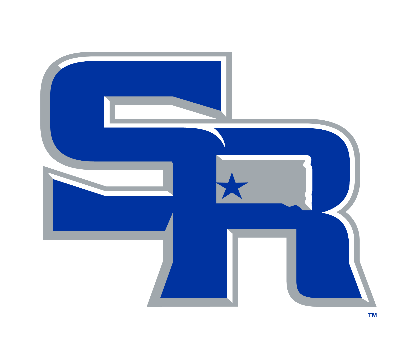 TO:		SENIORS (Student Name)  ________________________________(Complete this form and email it to Brandy.Bedford@k12.sd.us no later than April 24, 2023 at 4:00 PM)FROM:	PRINCIPAL’S OFFICE / T. Rachetto, Assistant PrincipalRE:		SCHOLARSHIP AWARDSSeniors who have been notified that they have been offered and/or will receive a scholarship or a monetary award should fill out this form and return it to Brandy Bedford (Brandy.Bedford@k12.sd.us) by 4:00 PM no later than April 24, 2023.  You may scan the form or take a picture of the completed form and return it to Brandy.Bedford@k12.sd.us  Students are encouraged to list any scholarship offers, even if you reject the offer. The following information is needed in order for you to be recognized during the Honors Convocation at 7:00 pm on Tuesday, May 16, 2023.  Please list all monetary scholarships/ academic awards offered.  Do not list federal grants or financial aid. Only the name of the scholarship will be announced and printed, but we need the dollar amount to determine the total dollar amount offered the Class of 2023. Document the School you will be attending__________________________________(If unsure where you are attending, please write ‘undecided’ the audience likes to know where you are attending; therefore, please document the school you are attending).Institution/Organization  Name and TYPE of Scholarship/ Academic Award Dollar Amt.(Be sure to list the type of scholarship; for example, academic, athletic, fine art, etc.)EXAMPLE: Arizona State University Sun Devil Academic Scholarship $8,000/year____________________________________________________________________________________________________________________________________________________________________________________________________________________________________________________________________________________________________________________________>>>>>>>>> Please use back side if necessary>>>>>>>>>>>>>>>>>>>>>>>>>>>INFORMATION RECEIVED AFTER April 24 MAY NOT BE ABLE TOBE INCLUDED IN THE PRINTED PROGRAM.  Email this completed form to Brandy.Bedford@k12.sd.us prior to April 24, 4:00 pm.  You are welcome to scan or take a clear picture of the form.  Thank you. 